远洋服务2021年春季校园招聘一、公司简介远洋服务控股有限公司，是远洋集团控股有限公司旗下的全资物业公司，是远洋服务成员。自1997年成立首家物业公司以来，历经二十多年的发展，截止2019年，远洋服务已布局约50个一二线城市和具有发展潜力的大中城市，服务面积逾 6000 万平方米，服务项目超过400个。作为拥有WELL、BOMA、LEED等国际认证项目的物业服务企业，远洋服务在中国物业服务百强企业服务质量 TOP10 中位列第 6 位、在中国物业服务百强企业中位列第13位。远洋服务通过打造自身能力并整合优质第三方资源，面向中高端住宅、高端写字楼、商业综合体、公建设施和产业园区等业态，围绕物业服务、专业服务、智慧服务和市场合作等服务内容，为用户提供“便捷、可靠、优质”的全业态、全周期、全维度服务。远洋服务始终坚持“懂心意·有新意”的服务理念，致力于以卓越服务能力为客户创造高品质的美好生活。二、公司福利1.平台广阔。公司布局全国约50个城市，服务项目超过400个，服务面积逾6000万㎡，服务客户数量百万人。让家人放心的企业，畅享全国各地发展机会。  2.成长发展。物业服务行业前景可期，蕴藏着巨大价值和潜能。公司正处于蓬勃发展的上升阶段，公司重视人才培养，职业发展通道多元，你有机会成长为远洋服务内部的核心骨干力量。3.系统培养。公司通过总部、区域公司、项目三级联动，为新生代精心设计2.5年发展快车道，迅速完成从应届生到顶级物业集团项目负责人及专业负责人的蜕变。4.高薪酬。大型集团公司，具有完善的薪酬体系，为你提供具有竞争力的薪酬待遇，培养期间多次调薪机会。5.多元福利。除常规带薪年假、国家法定节假日、法定五险一金，还享受商业保险、体检福利、节日福利和生日会。免费提供工作日自助式早午餐或餐补及过渡性员工宿舍。员工活动丰富多彩，量身定做时尚工装等。部分城市为符合条件的员工协助办理落户、工作居住证、居住证等。三、招聘城市及岗位四、报名条件1.愿意投身物业服务行业，有志成为企业高级管理人才；2.能够接受区域乃至全国范围内外派及调动；3.2021届本科应届生，专业不限，无挂科现象；4.形象气质良好，沟通表达能力较强，其综合资质符合公司要求：性格开朗、具有良好的服务意识和亲和力，奋进务实，能吃苦，抗压力强；5.学生干部、有相关行业或知名企业实习经验者优先。五、招聘流程投递简历 → 线上面试 → 总部终面→ 录用网申链接：https://campus.liepin.com/xycompany/176043或扫码投递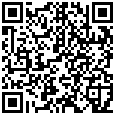 公司官方网站：http://www.sinooceanservice.com/答疑邮箱：wangyu1@sinooceanservice.com序号岗位名称工作地点1客服岗北京/上海/深圳/青岛/中山/深圳/重庆/成都/大连/沈阳/长春/武汉/杭州/秦皇岛等一二线城市2工程岗北京/上海/深圳/青岛/中山/深圳/重庆/成都/大连/沈阳/长春/武汉/杭州/秦皇岛等一二线城市3环境岗北京/上海/深圳/青岛/中山/深圳/重庆/成都/大连/沈阳/长春/武汉/杭州/秦皇岛等一二线城市4秩序岗北京/上海/深圳/青岛/中山/深圳/重庆/成都/大连/沈阳/长春/武汉/杭州/秦皇岛等一二线城市5人力行政岗北京/上海/深圳/青岛/中山/深圳/重庆/成都/大连/沈阳/长春/武汉/杭州/秦皇岛等一二线城市6增值业务岗北京/上海/深圳/青岛/中山/深圳/重庆/成都/大连/沈阳/长春/武汉/杭州/秦皇岛等一二线城市7投资拓展岗北京/上海/深圳/青岛/中山/深圳/重庆/成都/大连/沈阳/长春/武汉/杭州/秦皇岛等一二线城市8计划运营岗北京/上海/深圳/青岛/中山/深圳/重庆/成都/大连/沈阳/长春/武汉/杭州/秦皇岛等一二线城市